АННОТАЦИЯ  РАБОЧЕЙ ПРОГРАММЫ ДИСЦИПЛИНЫ  «ИНФОРМАТИКА И ПРОГРАММИРОВАНИЕ» по направлению24.03.04 - Авиастроение (бакалавриат) Цели и задачи освоения дисциплины Цели освоения дисциплины: ввести в круг понятий и задач информатики, связанных с проблемами сбора, передачи, обработки и накопления информации с помощью вычислительных машин. Задачи освоения дисциплины: развитие у студентов соответствующих общекультурных, профессиональных и профессионально-специализированных компетенций. Место дисциплины в структуре  ООП ВО (ВПО)    Дисциплина изучается в первом и втором семестрах. Данная дисциплина относится к базовым дисциплинам математического и естественнонаучного цикла (блок Б1.Б.8) направления подготовки 24.03.04 –Авиастроение. Для успешного освоения дисциплины необходимы знания школьного курса информатики. «Информатика и программирование» является предшествующей для изучения следующих дисциплин: «Основы математического моделирования», «Численные методы исследования операций». Требования к результатам освоения дисциплины           Процесс изучения дисциплины «Информатика и программирование» направлен на формирование следующих компетенций: способность применять естественнонаучные и общеинженерные знания, методы математического анализа и моделирования, теоретического и экспериментального исследования в профессиональной деятельности (ОПК-1); способность использовать современные информационные технологии для решения типовых задач по проектированию, конструированию и производству объектов профессиональной деятельности (ОПК-2).      В результате изучения дисциплины студент должен: знать: основные понятия информатики; формы и способы представления данных в персональном компьютере; состав, назначение функциональных компонентов и программного обеспечения персонального компьютера; классификацию современных компьютерных систем; структуры данных языка программирования Си; алгоритмические конструкции языка программирования Си; уметь: применять персональные компьютеры для обработки различных видов информации; вести разработку алгоритмов и программ; вести информационный поиск в компьютерной среде; использовать языки и системы программирования для решения профессиональных задач; владеть: навыками обеспечения безопасности информации с помощью типовых программных средств; навыками разработки алгоритмов и программ; навыками структурного программирования. Общая трудоемкость дисциплины Общая трудоемкость дисциплины составляет 8 зачетных единиц (288 часа). Образовательные технологии В ходе освоения дисциплины при проведении аудиторных занятий используются следующие образовательные технологии: чтение лекций; проведение практических занятий; организация самостоятельной образовательной деятельности; организация и проведение консультаций; проведение зачетов/экзаменов. При организации самостоятельной работы занятий используются следующие образовательные технологии: формирование и усвоение содержания конспекта лекций на базе рекомендованной учебной литературы, включая информационные образовательные ресурсы (электронные учебники, электронные библиотеки и др.);   подготовка к лабораторным работам, их оформление;  подготовка к семинарам, их оформление. Контроль успеваемости Программой дисциплины предусмотрены следующие виды текущего контроля: защита лабораторных работ. Итоговая аттестация проводится в форме: экзамен. Страница 2 из 2 Министерство образования и науки РФ Ульяновский государственный университет Форма 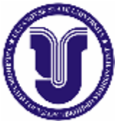 Ф – Аннотация рабочей программы дисциплины 